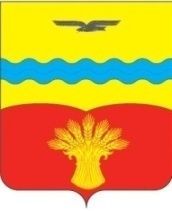 АДМИНИСТРАЦИЯ  МУНИЦИПАЛЬНОГО  ОБРАЗОВАНИЯ КИНЗЕЛЬСКИЙ СЕЛЬСОВЕТ  КрасногвардейскОГО районА  оренбургской ОБЛАСТИП О С Т А Н О В Л Е Н И Ес. Кинзелька25.09.2017                                                                                                              № 102-пОб утверждении размера платы за содержание и ремонт имущества общего пользования многоквартирных жилых домовВ соответствии с пунктом 1 частью 2 статьи 154  Жилищного кодекса Российской Федерации, с  Федеральным  законом  от 06 октября 2003 года № 131-ФЗ «Об общих принципах местного самоуправления в Российской Федерации», со статьей 5, 27 Устава муниципального образования Кинзельский сельсовет Красногвардейского района Оренбургской области:         1. Утвердить размер платы за содержание и ремонт имущества общего пользования многоквартирных жилых домов на территории муниципального образования Кинзельский сельсовет Красногвардейского района Оренбургской области, согласно приложению.2. Установить, что настоящее постановление вступает в силу со дня его подписания, подлежит обнародованию и размещению на информационных стендах, официальном сайте муниципального образования Кинзельский сельсовет Красногвардейского района в сети "Интернет».3. Контроль за исполнением настоящего постановления оставляю за собой.Глава  сельсовета                                                                                        Г.Н. РаботяговРазослано: в дело, для обнародования, прокурору района.Приложение к постановлению № 102-п от 25.09.2017Размер платыЗа содержание и текущий ремонт жилого помещения для собственников, нанимателей жилых помещений по договорам социального найма и договорам муниципальных и государственных жилых помещений в многоквартирных домах № п/пВид платыРазмер платы за содержание и текущий ремонт жилого помещения для заключения собственниками помещений договора управления многоквартирным домом, рублей за кв. м общей площади1Периодическая проверка дымовых и вентиляционных каналов в многоквартирных домах117,002Техническое  обслуживание газового оборудования, относящегося к имуществу общего пользования многоквартирных жилых домов112,15Размер платы за содержание и текущий ремонт жилого помещения, в том числе:10,453Содержание конструктивных элементов жилого дома2,124Обслуживание внутридомового инженерного оборудования1,605Уборка придомовой территории1,006Аварийно-диспетчерское обслуживание0,937Расходы по содержанию дома2,808Текущий ремонт общего имущества многоквартирных домов2,00